Česká kuželkářská asociaceSportovně technická komiseRozlosování
a
 adresář2015/2016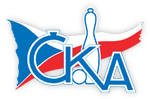 TJ Spartak Přerov
TJ Zbrojovka Vsetín
TJ Valašské Meziříčí
SKK Dubňany
TJ Lokomotiva Valtice
KK Blansko
KC Zlín
KK Slovan RosiceBrno, 27. srpna 2015 (aktualizace 5. září 2015)1. kolo	Rozhodčí20.09.15	ne	10:00	TJ Spartak Přerov - KK Slovan Rosice		Navrátilová20.09.15	ne	10:00	TJ Zbrojovka Vsetín - KC Zlín		Holubová20.09.15	ne	10:00	TJ Valašské Meziříčí - KK Blansko		Zajíček20.09.15	ne	10:00	SKK Dubňany - TJ Lokomotiva Valtice 		Harcová2. kolo04.10.15	ne	10:00	KK Slovan Rosice - TJ Lokomotiva Valtice 		Mecerod04.10.15	ne	10:00	KK Blansko - SKK Dubňany		Klimešová04.10.15	ne	10:00	KC Zlín - TJ Valašské Meziříčí		Skoumal04.10.15	ne	10:00	TJ Spartak Přerov - TJ Zbrojovka Vsetín		Divila3. kolo11.10.15	ne	10:00	TJ Zbrojovka Vsetín - KK Slovan Rosice		Riedel11.10.15	ne	10:00	TJ Valašské Meziříčí - TJ Spartak Přerov		Zajíček11.10.15	ne	10:00	SKK Dubňany - KC Zlín		Harcová11.10.15	ne	10:00	TJ Lokomotiva Valtice  - KK Blansko		Herůfek R.4. kolo18.10.15	ne	10:00	KK Slovan Rosice - KK Blansko		Mecerod18.10.15	ne	10:00	KC Zlín - TJ Lokomotiva Valtice 		Skoumal18.10.15	ne	10:00	TJ Spartak Přerov - SKK Dubňany		Navrátilová18.10.15	ne	10:00	TJ Zbrojovka Vsetín - TJ Valašské Meziříčí		Holubová5. kolo25.10.15	ne	10:00	TJ Valašské Meziříčí - KK Slovan Rosice		Zajíček25.10.15	ne	10:00	SKK Dubňany - TJ Zbrojovka Vsetín		Harcová25.10.15	ne	10:00	TJ Lokomotiva Valtice  - TJ Spartak Přerov		Herůfek F.25.10.15	ne	10:00	KK Blansko - KC Zlín		Řehůřková6. kolo01.11.15	ne	10:00	KK Slovan Rosice - KC Zlín		Mecerod01.11.15	ne	10:00	TJ Spartak Přerov - KK Blansko		Divila01.11.15	ne	10:00	TJ Zbrojovka Vsetín - TJ Lokomotiva Valtice 		Riedel01.11.15	ne	10:00	TJ Valašské Meziříčí - SKK Dubňany		Zajíček7. kolo08.11.15	ne	10:00	SKK Dubňany - KK Slovan Rosice		Harcová08.11.15	ne	10:00	TJ Lokomotiva Valtice  - TJ Valašské Meziříčí		Herůfek R.08.11.15	ne	10:00	KK Blansko - TJ Zbrojovka Vsetín		Klimešová08.11.15	ne	10:00	KC Zlín - TJ Spartak Přerov		Skoumal8. kolo15.11.15	ne	10:00	KK Slovan Rosice - TJ Spartak Přerov		Mecerod15.11.15	ne	10:00	KC Zlín - TJ Zbrojovka Vsetín		Skoumal15.11.15	ne	10:00	KK Blansko - TJ Valašské Meziříčí		Řehůřková15.11.15	ne	10:00	TJ Lokomotiva Valtice  - SKK Dubňany		Herůfek F.9. kolo22.11.15	ne	10:00	TJ Lokomotiva Valtice  - KK Slovan Rosice		Herůfek R.22.11.15	ne	10:00	SKK Dubňany - KK Blansko		Harcová22.11.15	ne	10:00	TJ Valašské Meziříčí - KC Zlín		Zajíček22.11.15	ne	10:00	TJ Zbrojovka Vsetín - TJ Spartak Přerov		Holubová10. kolo29.11.15	ne	10:00	KK Slovan Rosice - TJ Zbrojovka Vsetín		Mecerod29.11.15	ne	10:00	TJ Spartak Přerov - TJ Valašské Meziříčí		Navrátilová29.11.15	ne	10:00	KC Zlín - SKK Dubňany		Skoumal29.11.15	ne	10:00	KK Blansko - TJ Lokomotiva Valtice 		Klimešová11. kolo17.01.16	ne	10:00	KK Blansko - KK Slovan Rosice		Klimešová17.01.16	ne	10:00	TJ Lokomotiva Valtice  - KC Zlín		Herůfek R.17.01.16	ne	10:00	SKK Dubňany - TJ Spartak Přerov		Harcová17.01.16	ne	10:00	TJ Valašské Meziříčí - TJ Zbrojovka Vsetín		Zajíček12. kolo24.01.16	ne	10:00	KK Slovan Rosice - TJ Valašské Meziříčí		Mecerod24.01.16	ne	10:00	TJ Zbrojovka Vsetín - SKK Dubňany		Riedel24.01.16	ne	10:00	TJ Spartak Přerov - TJ Lokomotiva Valtice 		Divila24.01.16	ne	10:00	KC Zlín - KK Blansko		Skoumal13. kolo14.02.16	ne	10:00	KC Zlín - KK Slovan Rosice		Skoumal14.02.16	ne	10:00	KK Blansko - TJ Spartak Přerov		Řehůřek14.02.16	ne	10:00	TJ Lokomotiva Valtice  - TJ Zbrojovka Vsetín		Herůfek R.14.02.16	ne	10:00	SKK Dubňany - TJ Valašské Meziříčí		Harcová14. kolo28.02.16	ne	10:00	KK Slovan Rosice - SKK Dubňany		Mecerod28.02.16	ne	10:00	TJ Valašské Meziříčí - TJ Lokomotiva Valtice 		Zajíček28.02.16	ne	10:00	TJ Zbrojovka Vsetín - KK Blansko		Holubová28.02.16	ne	10:00	TJ Spartak Přerov - KC Zlín		NavrátilováTJ Spartak PřerovTJ Spartak PřerovTJ Spartak PřerovOrganizační pracovníkKontaktní osoba pro družstvoKuželnaIng. Jakub Pleban 602 267 874e-mail: jakub.pleban@centrum.czKateřina Fajdeková 736 133 808katerina.fajdekova@cdcargo.czKopaniny 4Přerovdráhy 1-4 581 735 375TJ Zbrojovka VsetínTJ Zbrojovka VsetínTJ Zbrojovka VsetínOrganizační pracovníkKontaktní osoba pro družstvoKuželnaZoltán Bagári 608 727 351 e-mail: kuzelky-vs@seznam.cz Zoltán Bagári 608 727 351 e-mail: bagari@seznam.cz Turkmenská 835Vsetíndráhy 1-4TJ Valašské MeziříčíTJ Valašské MeziříčíTJ Valašské MeziříčíOrganizační pracovníkKontaktní osoba pro družstvoKuželnaJaroslav Zajíček 776 630 619e-mail: zaj5@seznam.cz Jan Výrek 732 840 054e-mail: jenda.vyrek@seznam.czU Kluziště 325Valašské Meziříčídráhy 1-4 724 261 534SKK DubňanySKK DubňanySKK DubňanyOrganizační pracovníkKontaktní osoba pro družstvoKuželnaAlžběta Harcová 775 694 382e-mail: betyha@seznam.czAlžběta Harcová 775 694 382e-mail: betyha@seznam.czHodonínská 1680Dubňanydráhy 1-4 518 364 300TJ Lokomotiva ValticeTJ Lokomotiva ValticeTJ Lokomotiva ValticeOrganizační pracovníkKontaktní osoba pro družstvoKuželnaJan Herzán 721 587 430e-mail: sylvapro@seznam.czJosef Vařák 604 330 267e-mail: varakj@seznam.cz Boční 1013Valticedráhy 1-4KK BlanskoKK BlanskoKK BlanskoOrganizační pracovníkKontaktní osoba pro družstvoKuželnaIng. arch. Zita Řehůřková 723 860 926e-mail: zita.r@tiscali.czMgr. Lukáš Hlavinka 737 572 536e-mail: lukas.hlavinka@kuzelky.czÚdolní 10Blanskodráhy 3-6 516 414 485KC ZlínKC ZlínKC ZlínOrganizační pracovníkKontaktní osoba pro družstvoKuželnaMiroslav Polášek 607 523 219e-mail: kuzelkyzlin@seznam.czJaroslava Matějíčková 737 623 107e-mail: jarka.kolarikova@seznam.czTyršovo nábřeží 71Zlíndráhy 1-4KK Slovan RosiceKK Slovan RosiceKK Slovan RosiceOrganizační pracovníkKontaktní osoba pro družstvoKuželnaPavel Mecerod 724 040 499e-mail: slovan@kuzelkyrosice.cz Šárka Vaverková 723 938 108e-mail: sarka.v@centrum.cz Tyršova 1181ROSICEdráhy 1-4 777 705049